Forestry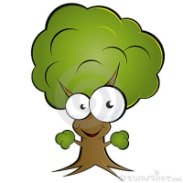 2)Where does forestry occur in Canada?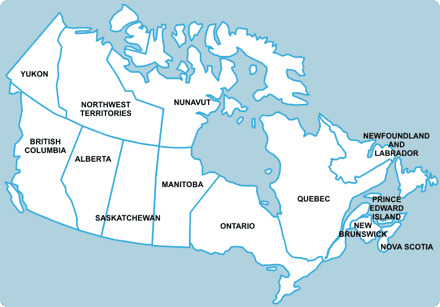 4)  3 methods of harvesting forests:1)2)3)5)EconomicSocialEnvironmental